Межправительственный комитет по интеллектуальной собственности, генетическим ресурсам, традиционным знаниям и фольклоруТридцать шестая сессияЖенева, 25 - 29 июня 2018 г.проект повестки дняподготовлен СекретариатомОткрытие сессииПринятие повестки дняСм. настоящий документ, а также документы WIPO/GRTKF/IC/36/INF/2 и WIPO/GRTKF/IC/36/INF/3.Принятие отчета о тридцать пятой сессииСм. документ WIPO/GRTKF/IC/35/10 Prov. 2.Аккредитация некоторых организацийСм. документ WIPO/GRTKF/IC/36/2.Отчет о заседании специальной экспертной группы по генетическим ресурсамУчастие коренных народов и местных общинПоследняя информация о деятельности Добровольного фондаСм. документы WIPO/GRTKF/IC/36/3, WIPO/GRTKF/IC/36/INF/4 и WIPO/GRTKF/IC/36/INF/6.
Назначение Консультативного совета для Добровольного фондаСм. документ WIPO/GRTKF/IC/36/3.Информационная записка для дискуссионной группы коренных народов и местных общин См. документ WIPO/GRTKF/IC/36/INF/5.Генетические ресурсыСводный документ, касающийся интеллектуальной собственности и генетических ресурсов См. документ WIPO/GRTKF/IC/36/4.Отчет, содержащий компиляцию материалов о базах данных по генетическим ресурсам и связанным с ними традиционным знаниямСм. документ WIPO/GRTKF/IC/36/5.Отчет, содержащий компиляцию материалов о режимах раскрытия информации о генетических ресурсах и связанных с ними традиционных знанияхСм. документ WIPO/GRTKF/IC/36/6.Глоссарий основных терминов, относящихся к интеллектуальной собственности, генетическим ресурсам, традиционным знаниям и традиционным выражениям культурыСм. документ WIPO/GRTKF/IC/36/INF/7. Любые другие вопросы Закрытие сессии[Конец документа]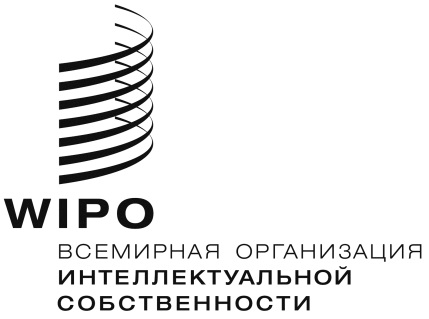 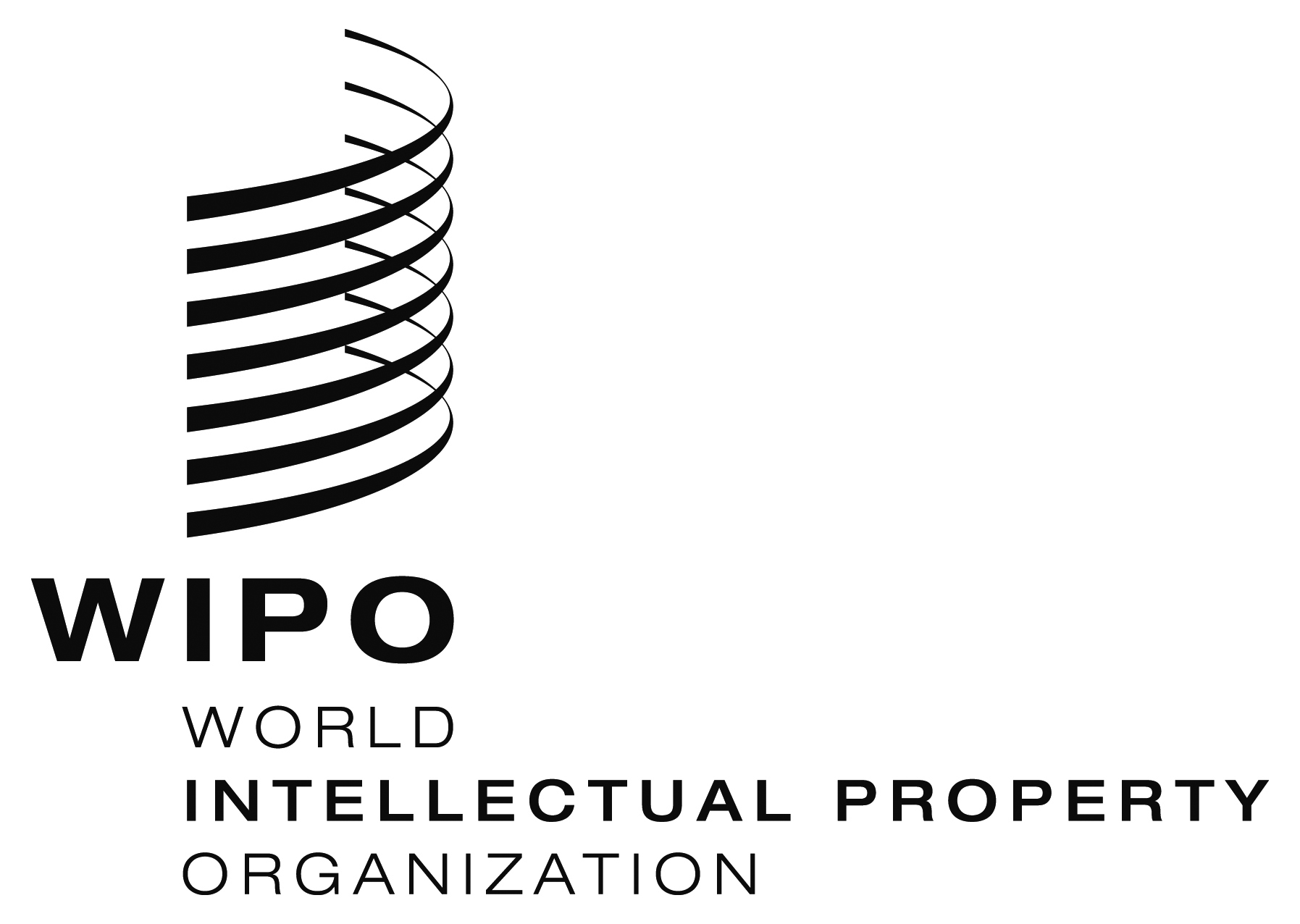 RWIPO/GRTKF/IC/36/1 PROV.  WIPO/GRTKF/IC/36/1 PROV.  WIPO/GRTKF/IC/36/1 PROV.  оригинал:  английскийоригинал:  английскийоригинал:  английскийдата:  4 апреля 2018 г.дата:  4 апреля 2018 г.дата:  4 апреля 2018 г.